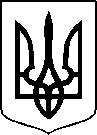 МІНІСТЕРСТВО ОХОРОНИ ЗДОРОВ’Я УКРАЇНИНАКАЗПро екстрену державну реєстрацію лікарських засобів, медичних імунобіологічних препаратів, препаратів крові, що виробляються або постачаються в Україну протягом періоду дії воєнного стану, під зобов’язанняВідповідно до статті 9 Закону України «Про лікарські засоби», абзацу двадцять сьомого підпункту 12 пункту 4 Положення про Міністерство охорони здоров’я України, затвердженого постановою Кабінету Міністрів України від 25 березня 2015 року № 267 (в редакції постанови Кабінету Міністрів України від 24 січня 2020 року № 90), пункту 3 Порядку екстреної державної реєстрації лікарських засобів, медичних імунобіологічних препаратів, препаратів крові, що виробляються або постачаються в Україну протягом періоду дії воєнного стану, під зобов’язання, затвердженого постановою Кабінету Міністрів  України від 15 квітня 2022 року № 471, на підставі результатів перевірки реєстраційних матеріалів лікарських засобів, що подані на екстрену державну реєстрацію, проведених державним підприємством «Державний експертний центр Міністерства охорони здоров’я України», висновків за результатами перевірки документів на лікарський засіб, медичний імунобіологічний препарат, препарат крові, поданий на екстрену державну реєстрацію, від 19 січня 2023 року та рекомендацій до екстреної державної реєстрації або відмови у такій,НАКАЗУЮ:Зареєструвати та внести до Державного реєстру лікарських засобів України лікарські засоби, медичні імунобіологічні препарати, препарати крові згідно з додатком.Фармацевтичному управлінню (Іван Задворних) забезпечити оприлюднення цього наказу на офіційному вебсайті Міністерства охорони здоров’я України.3. Контроль за виконанням цього наказу покласти на першого заступника Міністра Олександра Комаріду.Міністр                                                                                           Віктор ЛЯШКО    ПЕРЕЛІКЗАРЕЄСТРОВАНИХ ЗА ПРОЦЕДУРОЮ ЕКСТРЕНОЇ ДЕРЖАВНОЇ РЕЄСТРАЦІЇ ЛІКАРСЬКИХ ЗАСОБІВ, МЕДИЧНИХ ІМУНОБІОЛОГІЧНИХ ПРЕПАРАТІВ, ПРЕПАРАТІВ КРОВІ, ЯКІ ВНОСЯТЬСЯ ДО ДЕРЖАВНОГО РЕЄСТРУ ЛІКАРСЬКИХ ЗАСОБІВ УКРАЇНИ26 січня 2023 року.0.20200                          Київ                                               № 1562284Додаток до наказу Міністерства охорониздоров’я України «Про екстрену державну реєстрацію лікарських засобів, медичних імунобіологічних препаратів, препаратів крові, що виробляються або постачаються в Україну протягом періоду дії воєнного стану, під зобов’язання»від 26 січня 2023 року № 156   № п/пНазва лікарського засобуФорма випуску (лікарська форма, упаковка)ЗаявникКраїна заявникаВиробникКраїна виробникаРеєстраційна процедураУмови відпускуРекламуванняНомер реєстраційного посвідченняГРАСУСТЕК розчин для ін'єкцій 6 мг у попередньо наповненому шприці у картонній коробціМістрал Кепітал Менеджмент Лімітед Англіяконтроль серії:
ВелаЛабз ГмбХ, Австрія;
контроль серії:
Лабораторія мікробіологічних досліджень GmbH, Австрія;виробництво готової лікарської форми, первинна та вторинна упаковка, контроль серії:
ЮСВ Прайвет Лімітед, Індія; випуск серії:
Юта Фарма ГмбХ, НімеччинаАвстрія/Індія/Німеччинареєстрація на 1 рікза рецептомне підлягаєUA/19888/01/01КАРБОПЛАТИН ДЛЯ ІН'ЄКЦІЙ БФ 150 МГ/15 МЛ КАРБОТЕР 150 CARBOPLATIN INJECTION BP 150 MG/15 ML CARBOTHER®150концентрат для розчину для інфузій по 10 мг/мл, по 15 мл (150 мг/15 мл) у багатодозовому флаконі, по 1 багатодозовому флакону в картонній коробціМ. БІОТЕК ЛІМІТЕДВелика БританiяТерДоз Фарма Прайвіт ЛімітедІндіяреєстрація на 1 рікза рецептомне підлягаєUA/19889/01/01КАРБОПЛАТИН ДЛЯ ІН'ЄКЦІЙ БФ 450 МГ/45 МЛ КАРБОТЕР 450 CARBOPLATIN INJECTION BP 450 MG/45 ML CARBOTHER® 450концентрат для розчину для інфузій по 10 мг/мл, по 45 мл (450 мг/45 мл) у багатодозовому флаконі, по 1 багатодозовому флакону в картонній коробціМ. БІОТЕК ЛІМІТЕДВелика БританiяТерДоз Фарма Прайвіт ЛімітедІндіяреєстрація на 1 рікза рецептомне підлягаєUA/19889/01/02ТЕМОЗОЛОМІД АККОРД/TEMOZOLOMIDE ACCORDтверді капсули по 250 мг, по 1 капсулі у саше, по 5 саше у пачці Аккорд Хелскеа С.Л.У.ІспанiяВідповідальний за випуск серії:Аккорд Хелскеа Б.В., Нідерланди;Додаткове вторинне пакування:Аккорд Хелскеа Лімітед, Велика Британія;Відповідальний за випуск серії:Аккорд Хелскеа Полска Сп. з о.о., Польща;Додаткове вторинне пакування:Аккорд-Юкей Лімітед, Велика Британія ;Контроль якості:Весслінг Хангері Кфт., Угорщина;Додаткове вторинне пакування:ДЧЛ Саплі Чейн (Італія) СПА, Італія;Виробництво лікарського засобу, первинне та вторинне пакування:Інтас Фармасьютікалс Лімітед, Індія;Виробництво лікарського засобу, первинне та вторинне пакування:Інтас Фармасьютікалс Лімітед, Індія;Контроль якості:Лабаналіcіс С.р.л., Італія;Контроль якості:Мізом Лабс Лімітед, Мальта;Додаткове вторинне пакування:Сентрал Фарма (Контракт Пакінг) Лімітед, Велика Британія;Додаткове вторинне пакування:Синоптиз Індастріал Сп. з о.о., Польща;Додаткове вторинне пакування:СК Фарма Логістікс ГмбХ, Німеччина;Контроль якості:Фармавалід Лтд. Мікробіологічна лабораторія, Угорщина;Контроль якості:Фармадокс Хелскеа Лтд., МальтаНідерланди/Велика Британія/Польща/Угорщина/Італія/Індія/Мальта/Німеччинареєстрація на 1 рікза рецептомне підлягаєUA/19890/01/03ТЕМОЗОЛОМІД АККОРД/TEMOZOLOMIDE ACCORDтверді капсули по 20 мг, по 1 капсулі у саше, по 5 саше у пачці Аккорд Хелскеа С.Л.У.ІспанiяВідповідальний за випуск серії:Аккорд Хелскеа Б.В., Нідерланди;Додаткове вторинне пакування:Аккорд Хелскеа Лімітед, Велика Британія;Відповідальний за випуск серії:Аккорд Хелскеа Полска Сп. з о.о., Польща;Додаткове вторинне пакування:Аккорд-Юкей Лімітед, Велика Британія ;Контроль якості:Весслінг Хангері Кфт., Угорщина;Додаткове вторинне пакування:ДЧЛ Саплі Чейн (Італія) СПА, Італія;Виробництво лікарського засобу, первинне та вторинне пакування:Інтас Фармасьютікалс Лімітед, Індія;Виробництво лікарського засобу, первинне та вторинне пакування:Інтас Фармасьютікалс Лімітед, Індія;Контроль якості:Лабаналіcіс С.р.л., Італія;Контроль якості:Мізом Лабс Лімітед, Мальта;Додаткове вторинне пакування:Сентрал Фарма (Контракт Пакінг) Лімітед, Велика Британія;Додаткове вторинне пакування:Синоптиз Індастріал Сп. з о.о., Польща;Додаткове вторинне пакування:СК Фарма Логістікс ГмбХ, Німеччина;Контроль якості:Фармавалід Лтд. Мікробіологічна лабораторія, Угорщина;Контроль якості:Фармадокс Хелскеа Лтд., МальтаНідерланди/Велика Британія/Польща/Угорщина/Італія/Індія/Мальта/Німеччинареєстрація на 1 рікза рецептомне підлягаєUA/19890/01/01ТЕМОЗОЛОМІД АККОРД/TEMOZOLOMIDE ACCORDтверді капсули по 100 мг, по 1 капсулі у саше, по 5 саше у пачці Аккорд Хелскеа С.Л.У.ІспанiяВідповідальний за випуск серії:Аккорд Хелскеа Б.В., Нідерланди;Додаткове вторинне пакування:Аккорд Хелскеа Лімітед, Велика Британія;Відповідальний за випуск серії:Аккорд Хелскеа Полска Сп. з о.о., Польща;Додаткове вторинне пакування:Аккорд-Юкей Лімітед, Велика Британія ;Контроль якості:Весслінг Хангері Кфт., Угорщина;Додаткове вторинне пакування:ДЧЛ Саплі Чейн (Італія) СПА, Італія;Виробництво лікарського засобу, первинне та вторинне пакування:Інтас Фармасьютікалс Лімітед, Індія;Виробництво лікарського засобу, первинне та вторинне пакування:Інтас Фармасьютікалс Лімітед, Індія;Контроль якості:Лабаналіcіс С.р.л., Італія;Контроль якості:Мізом Лабс Лімітед, Мальта;Додаткове вторинне пакування:Сентрал Фарма (Контракт Пакінг) Лімітед, Велика Британія;Додаткове вторинне пакування:Синоптиз Індастріал Сп. з о.о., Польща;Додаткове вторинне пакування:СК Фарма Логістікс ГмбХ, Німеччина;Контроль якості:Фармавалід Лтд. Мікробіологічна лабораторія, Угорщина;Контроль якості:Фармадокс Хелскеа Лтд., МальтаНідерланди/Велика Британія/Польща/Угорщина/Італія/Індія/Мальта/Німеччинареєстрація на 1 рікза рецептомне підлягаєUA/19890/01/02Начальник Фармацевтичного управління                                          Іван ЗАДВОРНИХ